Об утверждении плана мероприятий («дорожной карты»)по реализации Стратегии социально-экономическогоразвития города Когалыма до 2036 годаВ соответствии с Федеральным законом от 28.06.2014 №172-ФЗ «О стратегическом планировании в Российской Федерации», в целях реализации стратегии социально-экономического развития города Когалыма до 2036 года (далее – Стратегия 2036), утверждённой решением Думы города Когалыма от 20.12.2023 №353-ГД:1. Утвердить:1.1. План мероприятий («дорожную карту») по реализации Стратегии социально-экономического развития города Когалыма до 2036 года (далее – План по реализации Стратегии 2036) согласно приложению 1 к настоящему постановлению;1.2. Перечень показателей Плана по реализации Стратегии 2036 согласно приложению 2 к настоящему постановлению.1.3. Форму отчета о достижении установленных значений показателей Плана по реализации Стратегии 2036 согласно приложению 3 к настоящему постановлению.2. Признать утратившими силу:2.1. постановление Администрации города Когалыма от 15.12.2015 №3662 Об утверждении плана мероприятий («дорожной карты») по реализации Стратегии социально-экономического развития города Когалыма до 2020 года и на период до 2030 года и Плана мероприятий социально-экономического развития города Когалыма на 2014-2019 годы;2.2. постановление Администрации города Когалыма от 02.07.2019 №1451 «О внесении изменений в постановление Администрации города Когалыма                от 15.12.2015 №3662»;2.3. постановление Администрации города Когалыма от 26.04.2021 №885 «О внесении изменений в постановление Администрации города Когалыма                от 15.12.2015 №3662»;2.4. постановление Администрации города Когалыма от 08.02.2023 №269 «О внесении изменений в постановление Администрации города Когалыма                от 15.12.2015 №3662».3. Руководителям структурных подразделений Администрации города Когалыма, ответственным за реализацию Плана по реализации Стратегии 2036, ежегодно в срок до 10 апреля года, следующего за отчётным периодом, представлять информацию об исполнении мероприятий Плана по реализации Стратегии 2036 в управление экономики Администрации города Когалыма.4. Управлению экономики Администрации города Когалыма (Е.Г.Загорская) направить в юридическое управление Администрации города Когалыма текст постановления и приложение к нему, его реквизиты, сведения об источнике официального опубликования в порядке и сроки, предусмотренные распоряжением Администрации города Когалыма от 19.06.2013 №149-р «О мерах по формированию регистра муниципальных нормативных правовых актов                     Ханты-Мансийского автономного округа – Югры» для дальнейшего направления в Управление государственной регистрации нормативных правовых актов Аппарата Губернатора Ханты-Мансийского автономного округа - Югры.5. Опубликовать настоящее постановление и приложение к нему в газете «Когалымский вестник» и сетевом издании «Когалымский вестник»: KOGVESTI.RU (приложение в печатном издании не приводится). Разместить настоящее постановление и приложение к нему на официальном сайте Администрации города Когалыма в информационно-телекоммуникационной сети Интернет (www.admkogalym.ru).6. Контроль за выполнением постановления оставляю за собой.Приложение 1к постановлению Администрации города КогалымаПлан мероприятий («дорожная карта») по реализации Стратегии социально-экономического развития города Когалыма до 2036 годаПриложение 2к постановлению Администрации города КогалымаПеречень показателей Плана по реализации Стратегии 2036_________________Приложение 3к постановлению Администрации города КогалымаОтчет о достижении установленных значений показателей Плана по реализации Стратегии 2036за __________ год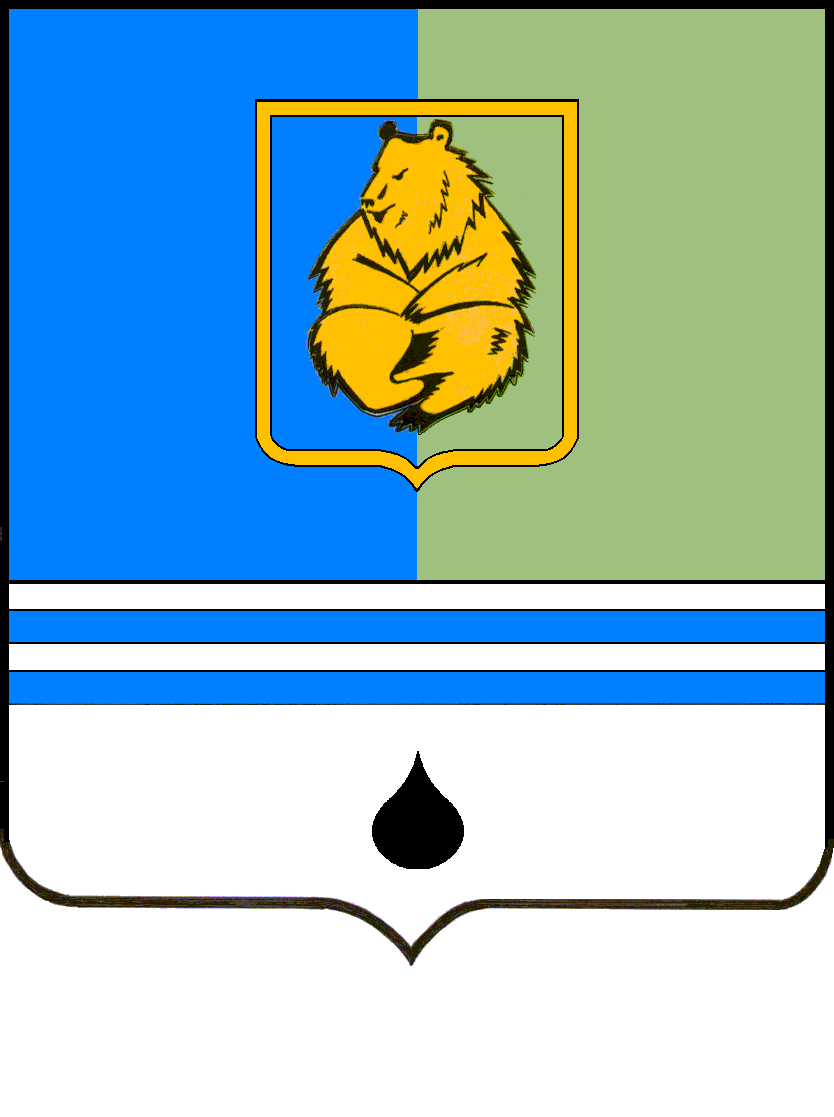 ПОСТАНОВЛЕНИЕАДМИНИСТРАЦИИ ГОРОДА КОГАЛЫМАХанты-Мансийского автономного округа - ЮгрыПОСТАНОВЛЕНИЕАДМИНИСТРАЦИИ ГОРОДА КОГАЛЫМАХанты-Мансийского автономного округа - ЮгрыПОСТАНОВЛЕНИЕАДМИНИСТРАЦИИ ГОРОДА КОГАЛЫМАХанты-Мансийского автономного округа - Югрыот [Дата документа] № [Номер документа]от [Дата документа] № [Номер документа]№ п/пНаименование мероприятияОжидаемые результаты реализации мероприятияКонтрольная точка реализацииКуратор, ответственные за исполнение мероприятийИсточники финансирования1.Организационные меры и механизмы реализации Стратегии 2036 (Раздел 7.2. Стратегии 2036)Организационные меры и механизмы реализации Стратегии 2036 (Раздел 7.2. Стратегии 2036)Организационные меры и механизмы реализации Стратегии 2036 (Раздел 7.2. Стратегии 2036)Организационные меры и механизмы реализации Стратегии 2036 (Раздел 7.2. Стратегии 2036)Организационные меры и механизмы реализации Стратегии 2036 (Раздел 7.2. Стратегии 2036)Подготовка ежегодных планов работы Общественного совета по стратегическому планированию при главе города Когалыма Протокол об утверждении плана работы Общественного Совета на годЕжегодно до 25 декабря года, предшествующего плановомуОбщественный совет по стратегическому планированию при главе города Когалыма (далее-ОССП), заместитель главы города Когалыма (курирующий деятельность по данному направлению), управление экономики Администрации города Когалыма (далее-УЭ)Бюджет города 
Когалыма (текущая деятельность), иные
источникиРазработка и реализация плана проведения маркетинговых и брендинговых мероприятий по раскрытию потенциала города Когалыма, в том числе продвижение туристического потенциала города в интернет пространстве Выполнены контрольные точки плана проведения маркетинговых и брендинговых мероприятий по раскрытию потенциала города Когалыма, в том числе продвижение туристического потенциала города в интернет пространстве Ежегодно до 30 декабря года, предшествующего году реализацииЗаместитель главы города Когалыма (курирующий деятельность по данному направлению), управление культуры и спорта Администрации города Когалыма (далее - УКиС),  Муниципальное автономное учреждение «Музейно-выставочный центр» (далее – МАУ «МВЦ»)Бюджет города 
Когалыма (текущая деятельность), иные
источникиРазработка и актуализация 
Единого календарного плана мероприятий в сфере культуры, образования, спорта и 
молодежной политики города Когалыма, Ханты-Мансийского автономного округа -Югры и Российской Федерации    Выполнены контрольные точки Единого календарного плана культурных, образовательных, спортивных и 
молодежных социально-значимых мероприятий города КогалымаЕжегодно до 30 декабря года, предшествующего году реализацииЗаместитель главы города Когалыма (курирующий деятельность по данному направлению), управление образования (далее - УО), УКиС, Управление по общим вопросам Администрации города Когалыма (далее – УпоОВ)Бюджет города 
Когалыма (текущая деятельность)+Источники финансированияРазработка плана гастрольной 
деятельности в сфере культуры и искусства в городе Когалыме Выполнены контрольные точки плана   гастрольной деятельности в сфере культуры и искусства в городе Когалыме Ежегодно до 30 декабря года, предшествующего году реализацииЗаместитель главы города Когалыма (курирующий деятельность по данному направлению), УКиСБюджет города 
Когалыма (текущая деятельность), иные
источникиРеализация соглашения о взаимодействии муниципального образования городской округ Когалым Ханты-Мансийского автономного округа – Югры и городского округа Покачи Ханты-Мансийского автономного округа – Югры, в целях развития агломерации Покачи – КогалымВыполнены контрольные точки Плана мероприятий (дорожной карты) по реализации межмуниципальных (агломерационных) проектовЕжегодно, 1 раз в полугодие до 30 января, до 30 июляЗаместитель главы города Когалыма (курирующий деятельность по данному направлению), УЭ, структурные подразделения Бюджеты Ханты-Мансийского автономного округа -Югры, города 
Когалыма (текущая деятельность), иные
источникиОрганизация проведений заседаний ОССППротокол ОССП. Рассмотрены текущие вопросы социально-экономического развития города Когалыма, ход реализации  Плана по реализации Стратегии 2036Ежегодно, 1 раз в квартал до 30 марта, до 30 июля, до 30 сентября, до 30 декабряОССП, заместитель главы города Когалыма (курирующий деятельность по данному направлению), УЭБюджет города 
Когалыма (текущая деятельность), иные
источникиАктуализация и поддержка реализации стратегических проектов Реестр стратегических проектов. Уточнены параметры стратегических проектов, создана актуальная база стратегических проектов с учетом стадии реализации, создана основа для реализации управленческих решенийЕжегодно, 1 раз в квартал до 30 марта, до 30 июля, до 30 сентября, до 30 декабряЗаместитель главы города Когалыма (курирующий деятельность по данному направлению), Управление инвестиционной деятельности и развития предпринимательства Администрации города Когалыма (далее - УИДиРП), УЭБюджеты РФ, Ханты-Мансийского автономного округа -Югры, города 
Когалыма (текущая деятельность), иные
источникиАктуализация долгосрочного бюджетного прогноза социально-экономического развития города Когалыма Муниципальный правовой акт об утверждении бюджетного прогноза. Уточнены параметры бюджетного прогноза, создана информационно-аналитическая основа для принятия управленческих решенийЕжегодно в течение двух месяцев после утверждения бюджета города Заместитель главы города Когалыма (курирующий деятельность по данному направлению), Комитет финансов Администрации города Когалыма (далее - КФ)Бюджет города 
Когалыма (текущая деятельность)Актуализация среднесрочного прогноза социально-экономического развития города Когалыма Муниципальный правовой акт об утверждении среднесрочного прогноза социально-экономического развития города Когалыма. Уточнены параметры среднесрочного прогноза социально-экономического развития, создана информационно-аналитическая основа для принятия управленческих решенийЕжегодно до 1 ноябряЗаместитель главы города Когалыма (курирующий деятельность по данному направлению), УЭБюджет города 
Когалыма (текущая деятельность)Актуализация долгосрочного прогноза социально-экономического развития города Когалыма Муниципальный правовой акт об утверждении долгосрочного прогноза социально-экономического развития города Когалыма. Уточнены параметры долгосрочного прогноза социально-экономического развития, создана информационно-аналитическая основа для принятия управленческих решенийДо 1 ноября 2029, до 1 ноября 2030, до 1 ноября 2036Заместитель главы города Когалыма (курирующий деятельность по данному направлению), УЭБюджет города 
Когалыма (текущая деятельность)Актуализация муниципальных программ города КогалымаМуниципальные правовые акты о внесении изменений в муниципальные программы. Уточнены параметры муниципальных программ, создана основа для реализации управленческих решенийЕжегодно до 15 ноября, по мере необходимости вследствие изменений действующего законодательстваКураторы муниципальных программ, ответственные исполнители муниципальных программБюджет города 
Когалыма (текущая деятельность)Актуализация программ комплексного развития инфраструктурыМуниципальный правовой акт об актуализации программ комплексного развития инфраструктуры. Уточнены параметры программ комплексного развития инфраструктуры, создана основа для реализации управленческих решений2024, 2027, 2030, 2033, 2035, по мере необходимости вследствие изменений действующего законодательстваЗаместители главы города Когалыма (курирующие деятельность по данным направлениям), УЭ, Муниципальное казённое учреждение «Управление капитального строительства и жилищно-коммунального комплекса города Когалыма» (далее – МКУ «УКС и ЖКК»)Бюджет города 
Когалыма (текущая деятельность)Повышение квалификации в сфере стратегического планирования муниципальных служащих и руководителей, сотрудников муниципальных учрежденийПовышена квалификация муниципальных служащих и руководителей, сотрудников муниципальных учреждений в сфере стратегического планирования города КогалымаЕжегодно до 30 декабряУпоОВ, УЭ, структурные подразделения Бюджет города 
Когалыма (текущая деятельность), иные
источникиСодействие в создании интернет-магазинов малых и средних предпринимателей на маркет-плейсах, дополнительных точек продаж собственной продукцииФункционируют интернет-магазины малых и средних предпринимателей города Когалыма на маркет-плейсах, дополнительные точки продаж собственной продукцииЕжегодно до 30 декабряЗаместитель главы города Когалыма (курирующий деятельность по данному направлению), УИДиРПБюджеты Ханты-Мансийского автономного округа - Югры, города 
Когалыма (текущая деятельность), иные
источникиСодействие в организации и проведении обучения предпринимательской деятельности, в том числе социального предпринимательства среди молодежиВыполнены контрольные точки проведения обучающих мероприятий, проведение которых осуществляется совместно с инфраструктурными организациями, оказывающими поддержку субъектам малого и среднего предпринимательстваЕжегодно  до 30 декабряЗаместитель главы города Когалыма (курирующий деятельность по данному направлению), УИДиРПИные
источникиОрганизация мероприятий по обмену опытом и лучшими муниципальными практиками на площадках города Когалыма и иных муниципальных образованийПроведены мероприятия в городе Когалыме, принято участие в выездных мероприятиях по обмену опытом и лучшими муниципальными практиками на площадках города Когалыма и иных муниципальных образованийЕжегодно до 30 декабряЗаместители главы города Когалыма (курирующие деятельность по данным направлениям), УЭ, структурные подразделения Бюджет города 
Когалыма (текущая деятельность), иные
источникиУчастие в ярмарках вакансий в других муниципальных образованиях. Приглашение специалистов на срочные контракты в учреждения социальной сферы и организации города КогалымаПринято участие в ярмарках вакансий в других муниципальных образованиях. Снижено (закрыто) количество вакансий в муниципальных учреждениях по дефицитным специалистам в учреждениях социальной сферы и организациях города КогалымаЕжегодно до 30 декабряЗаместители главы города Когалыма (курирующие деятельность по данным направлениям), структурные подразделения Бюджеты Ханты-Мансийского автономного округа -Югры, города 
Когалыма (текущая деятельность), иные
источникиСоздание системы полного цикла образования в городе Когалыме (общее, среднее, высшее). Осуществляет деятельность филиал  Пермского национального исследовательского политехнического университета, на базе которого ведутся образовательные программы высшего образования, налажено взаимодействие между учреждениями общего образования города Когалыма,  бюджетным учреждением Ханты-Мансийского автономного округа - Югры «Когалымский политехнический колледж», филиалом Пермского национального исследовательского политехнического университета, работодателями города Когалыма по целевому обучению специалистовЕжегодно до 30 декабряЗаместитель главы города Когалыма (курирующий деятельность по данному направлению), УОБюджеты РФ, Ханты-Мансийского автономного округа -Югры, города 
Когалыма (текущая деятельность), иные
источникиРазвитие целевого обучения специалистов дефицитных профессий. Сотрудничество с высшими учебными заведениями Ханты-Мансийского автономного округа - Югры и других регионовСнижено (закрыто) количество вакансий по дефицитным профессиям в городе Когалыме в отраслях социальной сферы, а также в производственной сфереЕжегодно до 30 декабряЗаместители главы города Когалыма (курирующие деятельность по данным направлениям), структурные подразделения Бюджеты РФ, Ханты-Мансийского автономного округа -Югры, города 
Когалыма (текущая деятельность), иные
источникиРазвитие мер муниципальной поддержки со стороны Администрации города Когалыма для специалистов дефицитных профессийПриняты муниципальные нормативные правовые акты по оказанию мер социальной поддержки специалистов дефицитных профессий. Заключены соглашения и иные документы в сфере кадрового обеспеченияЕжегодно до 30 декабряЗаместители главы города Когалыма (курирующие деятельность по данным направлениям), структурные подразделения Бюджет города 
Когалыма (текущая деятельность), иные
источникиКонсолидация общества вокруг реализации Стратегии 2036 путем проведения массовых общественных акций и мероприятий по решению вопросов местного значения (городские субботники, народные голосования, экологические акции, городские форумы и др.)Информационные продукты (репортажи, статьи, пресс релизы). Лидеры общественного мнения, активные горожане знают направления стратегического развития города, поддерживают их реализацию активным участием в значимых общественных мероприятиях по решению вопросов местного значенияЕжегодно, по мере необходимостиПервый заместитель главы города Когалыма, Управление внутренней политики Администрации города Когалыма (далее - УВП), сектор пресс-службы (далее - СПС), Общественные советы города КогалымаБюджет города 
Когалыма (текущая деятельность), иные
источникиВовлечение в процесс реализации Стратегии 2036 соседних муниципальных образований путем проведения совместных межмуниципальных проектов и мероприятийСоглашения о сотрудничестве, информационные продукты (репортажи, статьи, пресс релизы). Муниципальные образования Ханты-Мансийского автономного округа - Югры участвуют в совместных проектах, направленных на реализацию Стратегии 2036.Ежегодно, по мере необходимостиЗаместитель главы города Когалыма (курирующий деятельность по данному направлению), УЭ, СПС, структурные подразделения Администрации города Когалыма по своим полномочиям (далее - структурные подразделения)Бюджеты Ханты-Мансийского автономного округа -Югры, города 
Когалыма (текущая деятельность), иные
источникиВовлечение в процесс реализации Стратегии 2036 органов государственной власти Российской Федерации, Ханты-Мансийского автономного округа - Югры и государственных организаций Российской Федерации, Ханты-Мансийского автономного округа - ЮгрыСоглашения о сотрудничестве, о предоставлении трансферов, информационные продукты (репортажи, статьи, пресс релизы). Органы государственной власти и государственные организации Российской Федерации, Ханты-Мансийского автономного округа - Югры участвуют в совместных проектах, направленных на реализацию Стратегии 2036.Ежегодно по мере необходимостиЗаместитель главы города Когалыма (курирующий деятельность по данному направлению), УЭ, СПС, структурные подразделения Бюджеты РФ, Ханты-Мансийского автономного округа -Югры, города 
Когалыма (текущая деятельность), иные
источники2.Правовые меры и механизмы реализации Стратегии 2036 (Раздел 7.3 Стратегии 2036)Правовые меры и механизмы реализации Стратегии 2036 (Раздел 7.3 Стратегии 2036)Правовые меры и механизмы реализации Стратегии 2036 (Раздел 7.3 Стратегии 2036)Правовые меры и механизмы реализации Стратегии 2036 (Раздел 7.3 Стратегии 2036)Правовые меры и механизмы реализации Стратегии 2036 (Раздел 7.3 Стратегии 2036)Подготовка ежегодного плана правотворческой деятельности и мониторинга правоприменения нормативных правовых актов Администрации города КогалымаВыполнены контрольные точки плана правотворческой деятельности и мониторинга правоприменения нормативных правовых актов Администрации города КогалымаЕжегодно до 30 декабряЮридическое управление Администрации города Когалыма (далее - ЮУ)Бюджет города 
Когалыма (текущая деятельность)Приведение в соответствие нормативных правовых актов Администрации города Когалыма действующей нормативно-правовой базе федерального и окружного уровней для реализации Стратегии 2036Отсутствие несоответствия нормативных правовых актов Администрации города Когалыма действующей нормативно-правовой базе федерального и окружного уровнейЕжегодно до 30 декабряЗаместители главы города Когалыма (курирующие деятельность по данным направлениям), УЭ, структурные подразделения Бюджет города 
Когалыма (текущая деятельность)Разработка нормативных правовых актов в сфере программно-целевого управления, проектного подхода, развития инвестиционной деятельности, механизмов муниципально-частного партнерства (концессионных соглашений), цифровой трансформации для реализации Стратегии 2036Отсутствуют правовые пробелы, неурегулированности правоотношений в сфере программно-целевого управления, проектного подхода, развития механизмов муниципально-частного партнерства (концессионных соглашений), цифровой трансформации Ежегодно до 30 декабряЗаместители главы города Когалыма (курирующие деятельность по данным направлениям), УЭ, УИДиРП, МКУ «УКСиЖКК»,  комитет по управлению муниципальным имуществом Администрации города Когалыма (далее – КУМИ), Муниципальное казённое учреждение «Управление обеспечения деятельности органов местного самоуправления» (далее МКУ «УОДОМС»)Бюджет города 
Когалыма (текущая деятельность)3.Механизмы в области подготовки градостроительной и иной документации по планированию развития территории города Когалыма (раздел 7.4. Стратегии 2036)Механизмы в области подготовки градостроительной и иной документации по планированию развития территории города Когалыма (раздел 7.4. Стратегии 2036)Механизмы в области подготовки градостроительной и иной документации по планированию развития территории города Когалыма (раздел 7.4. Стратегии 2036)Механизмы в области подготовки градостроительной и иной документации по планированию развития территории города Когалыма (раздел 7.4. Стратегии 2036)Механизмы в области подготовки градостроительной и иной документации по планированию развития территории города Когалыма (раздел 7.4. Стратегии 2036)Актуализация инвестиционной карты ЮгрыАктуализирована инвестиционная карта Югры в части размещения информации о муниципальном образовании, об инвестиционных проектах, реализуемых/планируемых к реализации, инвестиционных предложениях, свободных инвестиционных объектах, о плане создания объектов инвестиционной инфраструктуры, объектах образования, культуры, спорта, достопримечательностейЕжегодно, 1 раз в квартал до 30 марта, до 30 июля, до 30 сентября, до 30 декабряЗаместитель главы города Когалыма (курирующий деятельность по данному направлению), УИДиРП,  МКУ «УКСиЖКК», структурные подразделенияБюджет города 
Когалыма (текущая деятельность)Реализация плана мероприятий «(дорожной карты») проведения работ по вовлечению в оборот неэффективно используемых земельных участков, в том числе в промышленных зонах, в целях устойчивого развития населённых пунктов, в границах которых они расположены, на территории муниципального образования город КогалымВыполнены контрольные точки плана мероприятий «(дорожной карты») проведения работ по вовлечению в оборот неэффективно используемых земельных участков, в том числе в промышленных зонах, в целях устойчивого развития населённых пунктов, в границах которых они расположены, на территории муниципального образования город КогалымЕжегодно до 30 декабряЗаместители главы города Когалыма (курирующий деятельность по данному направлению), КУМИ, Отдел архитектуры и градостроительства Администрации города Когалыма (далее - ОАиГ),  УИДиРПБюджет города 
Когалыма (текущая деятельность)Разработка и актуализация документов по реализации Генерального плана города КогалымаМуниципальные правовые акты. Утверждены документы по реализации Генерального плана города КогалымаЕжегодно до 30 декабря, по мере необходимости вследствие изменений действующего законодательстваЗаместители главы города Когалыма (курирующий деятельность по данному направлению), далее - ОАиГ, КУМИ, МКУ «УКСи ЖКК»Бюджет города 
Когалыма (текущая деятельность)Обеспечить применение Югорского стандартаУтвержден муниципальный правовой акт, регулирующий внедрение и применение Югорского стандартаЕжегодно, по мере необходимости вследствие изменений действующего законодательстваЗаместители главы города Когалыма (курирующий деятельность по данному направлению), ОАиГБюджет города 
Когалыма (текущая деятельность)Актуализация правил землепользования и застройки территории города Когалыма, а также порядка согласования функционального зонирования городаМуниципальный правовой акт. Внесены изменения в правила землепользования и застройки территории города Когалыма, а также порядка согласования функционального зонирования городаЕжегодно по мере необходимости вследствие изменений действующего законодательстваЗаместитель главы города Когалыма (курирующий деятельность по данному направлению), ОАиГ, КУМИБюджет города 
Когалыма (текущая деятельность)Актуализация генерального плана города Когалыма Муниципальный правовой акт2024, 2027, 2030, 2033, 2035, по мере необходимости вследствие изменений действующего законодательстваЗаместители главы города Когалыма (курирующий деятельность по данному направлению), ОАиГБюджет города 
Когалыма (текущая деятельность)4.Механизмы информационно-технического обеспечения реализации Стратегии 2036 (Раздел 7.5. Стратегии 2036)Механизмы информационно-технического обеспечения реализации Стратегии 2036 (Раздел 7.5. Стратегии 2036)Механизмы информационно-технического обеспечения реализации Стратегии 2036 (Раздел 7.5. Стратегии 2036)Механизмы информационно-технического обеспечения реализации Стратегии 2036 (Раздел 7.5. Стратегии 2036)Механизмы информационно-технического обеспечения реализации Стратегии 2036 (Раздел 7.5. Стратегии 2036)Мониторинг федерального законодательства в области бюджетного и налогового законодательства для реализации Стратегии 2036Создана информационно-аналитическая основа для принятия решений по внесению изменений в нормативные правовые акты Администрации города Когалыма Ежегодно 1 раз в кварталЗаместитель главы города Когалыма (курирующий деятельность по данному направлению), КФБюджет города 
Когалыма (текущая деятельность)Мониторинг соответствия мероприятий Стратегии 2036 федеральному и региональному законодательству и их корректировка при необходимостиСоздана информационно-аналитическая основа для принятия решений по внесению изменений в Стратегию 2036Ежегодно 1 раз в кварталЗаместитель главы города Когалыма (курирующий деятельность по данному направлению), УЭБюджет города 
Когалыма (текущая деятельность)Мониторинг направлений социальной поддержки публичного акционерного общества «ЛУКОЙЛ», инициация совместных проектов по решению проблем социально-экономического развития города КогалымаСоздана информационно-аналитическая основа для принятия решений по взаимодействию с публичным акционерным обществом «ЛУКОЙЛ» по реализации совместных проектов по решению проблем социально-экономического развития города КогалымаЕжегодно до 30 декабряЗаместители главы города Когалыма (курирующие деятельность по данным направлениям), УЭ, структурные подразделенияБюджет города 
Когалыма (текущая деятельность)Организация механизмов обратной связи с населением через общественные советы, созданные в Администрации города Когалыма Наличие механизмов прямого участия населения города Когалыма в работе общественных советов, созданных в Администрации города КогалымаЕжегодно до 30 декабряЗаместители главы города Когалыма (курирующие деятельность по данным направлениям), УВП, структурные подразделения Бюджет   города 
Когалыма (текущая деятельность)Мониторинг среднесрочного бюджетного прогноза города Когалыма Создана информационно-аналитическая основа для принятия решений по повышению эффективности выполнения целей и задач Стратегии 2036Ежегодно до 30 апреля года, следующего за отчетнымЗаместитель главы города Когалыма (курирующий деятельность по данному направлению), КФБюджет города 
Когалыма (текущая деятельность)Мониторинг среднесрочного и долгосрочного прогноза социально -экономического развития города Когалыма Создана информационно-аналитическая основа для принятия решений по повышению эффективности выполнения целей и задач Стратегии 2036Ежегодно до 30 апреля года, следующего за отчетнымЗаместитель главы города Когалыма (курирующий деятельность по данному направлению), УЭБюджет города 
Когалыма (текущая деятельность)Оценка эффективности и результативности реализации программ комплексного развития инфраструктуры города КогалымаПротокол Инвестиционного совета города Когалыма об итогах реализации программ комплексного развития инфраструктуры города КогалымаЕжегодно до 31 июля года, следующего за отчетнымЗаместители главы города Когалыма (курирующие деятельность по данным направлениям),УИДиРП, УЭ, МКУ «УКСиЖКК»Бюджет города 
Когалыма (текущая деятельность)Оценка эффективности и результативности реализации муниципальных программЕжегодный отчет, по оценке эффективности муниципальных программ. Создана информационно-аналитическая основа для принятия решений по повышению эффективности выполнения целей и задач Стратегии 2036Ежегодно до 30 апреля года, следующего за отчетнымЗаместитель главы города Когалыма (курирующий деятельность по данному направлению), УЭБюджет города 
Когалыма (текущая деятельность)Отчет главы города Когалыма о результатах его деятельности и деятельности Администрации города Когалыма, в том числе о решении вопросов, поставленных Думой города КогалымаМуниципальный правовой акт. Наличие оценки со стороны Думы города Когалыма деятельности главы города Когалыма и Администрации города Когалыма, создана основа для принятия управленческих решений по повышению эффективности деятельностиЕжегодно до 30 апреля года, следующего за отчетнымЗаместитель главы города Когалыма (курирующий деятельность по данному направлению), УВП, УЭ, УпоОВ, УКиС, СПСБюджет города 
Когалыма (текущая деятельность)Мониторинг поставленных целей, задач, контрольных точек реализации и показателей Перечня показателей Плана по реализации Стратегии 2036Создана информационно-аналитическая основа для принятия решений по повышению эффективности выполнения целей и задач Стратегии 20362024, 2030, 2036 годы, до 30 декабряЗаместитель главы города Когалыма (курирующий деятельность по данному направлению), УЭБюджет города 
Когалыма (текущая деятельность)Разработка технического задания по формированию цифрового решения в сфере стратегического планирования для обеспечения эффективного принятия решений по реализации Стратегии 2036Сформировано техническое задание. Создана управленческая основа для принятия решений по реализации Стратегии 2036 с использованием информационно коммуникационных технологий3 квартал 2025 годаЗаместители главы города Когалыма (курирующие деятельность по данным направлениям), УЭ, структурные подразделения Бюджет города 
Когалыма (текущая деятельность)5.Финансовые механизмы обеспечения реализации Стратегии 2036 (Раздел 7.6. Стратегии 2036)Финансовые механизмы обеспечения реализации Стратегии 2036 (Раздел 7.6. Стратегии 2036)Финансовые механизмы обеспечения реализации Стратегии 2036 (Раздел 7.6. Стратегии 2036)Финансовые механизмы обеспечения реализации Стратегии 2036 (Раздел 7.6. Стратегии 2036)Финансовые механизмы обеспечения реализации Стратегии 2036 (Раздел 7.6. Стратегии 2036)Расширение перечня инвестиционных предложенийАктуализирован инвестиционный портал города КогалымаЕжегодно 1 раз в квартал до 30 марта, до 30 июля, до 30 сентября, до 30 декабряЗаместитель главы города Когалыма (курирующий деятельность по данному направлению), УИДиРП, структурные подразделенияБюджет города 
Когалыма (текущая деятельность)Внедрение Инвестиционного профиля города КогалымаСформированы типовые подходы к перечню и содержанию документов инвестиционного развитияЕжегодно до 30 декабряЗаместитель главы города Когалыма (курирующий деятельность по данному направлению), УИДиРП,  МКУ «УКСиЖКК», структурные подразделенияБюджет города 
Когалыма (текущая деятельность)Индивидуальная работа с потенциальными инвесторами, индивидуализация инвестиционных предложенийПроведены переговоры, консультации, заключены соглашения о взаимодействии с инвесторами, в том числе с учетом индивидуальных особенностей   инвестиционных предложенийЕжегодно до 30 декабряЗаместитель главы города Когалыма (курирующий деятельность по данному направлению), УИДиРП, структурные подразделения, МКУ «УКСиЖКК»Бюджет города 
Когалыма (текущая деятельность)Поиск и привлечение внешних инвесторов на реализацию инвестиционных и инфраструктурных проектов, в том числе на основе концессионных соглашенийЗаключены соглашения о взаимодействии по реализации инвестиционных и инфраструктурных проектов, в том числе на основе концессионных соглашенийЕжегодно до 30 декабряЗаместитель главы города Когалыма (курирующий деятельность по данному направлению), УИДиРП, структурные подразделения, МКУ «УКСиЖКК»Бюджет города 
Когалыма (текущая деятельность)Привлечение межбюджетных трансфертов, предоставленных из федерального и окружного бюджета в целях софинансирования мероприятий программ и проектов, реализуемых на территории города Когалыма, а также на исполнение переданных полномочийЗаключены соглашения о предоставлении межбюджетных трансфертов органами государственной власти Ханты-Мансийского автономного округа -Югры. Привлечены средства бюджетов верхнего уровня бюджетной системы Российской Федерации Ежегодно до 30 декабряЗаместители главы города Когалыма (курирующие деятельность по данным направлениям), структурные подразделенияБюджеты РФ, Ханты-Мансийского автономного округа -Югры, города 
Когалыма (текущая деятельность)Развитие мер финансовой поддержки негосударственным (немуниципальным) поставщикам на оказание услугРост объемов финансирования и числа соглашений о предоставлении мер финансовой поддержки негосударственным (немуниципальным) поставщикам на оказание услугЕжегодно до 30 декабряЗаместители главы города Когалыма (курирующие деятельность по данным направлениям), УЭ, структурные подразделенияБюджеты РФ, Ханты-Мансийского автономного округа -Югры, города 
Когалыма (текущая деятельность), иныесредстваПредоставление мер финансовой поддержки субъектам предпринимательской деятельности и самозанятым гражданамРазработана нормативно правовая база, обеспечивающая доступ субъектов предпринимательской деятельности к мерам финансовой поддержкиЕжегодно до 30 декабряЗаместитель главы города Когалыма (курирующий деятельность по данному направлению), УИДиРПБюджет города 
Когалыма, бюджет  Ханты-Мансийского автономного округа -ЮгрыСовершенствование механизмов установления муниципальных заданий муниципальным организациямМуниципальный правовой акт. Внесены изменения в порядок формирования муниципальных заданий муниципальным организациямЕжегодно до 1 ноября, по мере необходимости вследствие изменений действующего законодательстваЗаместители главы города Когалыма (курирующие деятельность по данным направлениям), структурные подразделения, МКУ «УКСиЖКК»Бюджет города 
Когалыма (текущая деятельность)Развитие инициативного бюджетирования в городе КогалымеРост числа проектов в рамках инициативного бюджетированияЕжегодно до 30 декабряЗаместитель главы города Когалыма (курирующий деятельность по данному направлению), КФ, структурные подразделенияБюджеты РФ, Ханты-Мансийского автономного округа -Югры, города 
Когалыма, в том числе текущая деятельность, инициативные платежиОрганизация исполнения бюджетного процесса в городе КогалымеВыполнены контрольные точки утверждения бюджета города Когалыма на очередной финансовый год и плановый периодЕжегодно до 30 декабряЗаместители главы города Когалыма (курирующий деятельность по данному направлению), КФБюджет города 
Когалыма (текущая деятельность)от [Дата документа] № [Номер документа]№ п/пНаименование показателя БазаОценкаСинергетический сценарийСинергетический сценарийСинергетический сценарийСинергетический сценарийСинергетический сценарийСинергетический сценарийСинергетический сценарийСинергетический сценарийСинергетический сценарийСинергетический сценарийСинергетический сценарийСинергетический сценарийСинергетический сценарий№ п/пНаименование показателя БазаОценка1 этап2 этап2 этап2 этап2 этап2 этап2 этап3 этап3 этап3 этап3 этап3 этап3 этап№ п/пНаименование показателя 2022202320242025202620272028202920302031203220332034203520361Численность постоянного населения (на начало года), тыс. чел.61,86962,49463,69364,72765,67466,73067,78368,89370,07471,34172,70574,17875,77077,49279,3542Ожидаемая продолжительность жизни при рождении, лет7777,878,679,680,780,780,981,281,481,681,88282,282,382,51. Качество городской среды1. Качество городской среды1. Качество городской среды1. Качество городской среды1. Качество городской среды1. Качество городской среды1. Качество городской среды1. Качество городской среды1. Качество городской среды1. Качество городской среды1. Качество городской среды1. Качество городской среды1. Качество городской среды1. Качество городской среды1. Качество городской среды1. Качество городской среды1. Качество городской средыЦель: сохранить к 2036 году позиции в тройке городов-лидеров по качеству городской среды среди городских округов Ханты-Мансийского автономного округа - ЮгрыЦель: сохранить к 2036 году позиции в тройке городов-лидеров по качеству городской среды среди городских округов Ханты-Мансийского автономного округа - ЮгрыЦель: сохранить к 2036 году позиции в тройке городов-лидеров по качеству городской среды среди городских округов Ханты-Мансийского автономного округа - ЮгрыЦель: сохранить к 2036 году позиции в тройке городов-лидеров по качеству городской среды среди городских округов Ханты-Мансийского автономного округа - ЮгрыЦель: сохранить к 2036 году позиции в тройке городов-лидеров по качеству городской среды среди городских округов Ханты-Мансийского автономного округа - ЮгрыЦель: сохранить к 2036 году позиции в тройке городов-лидеров по качеству городской среды среди городских округов Ханты-Мансийского автономного округа - ЮгрыЦель: сохранить к 2036 году позиции в тройке городов-лидеров по качеству городской среды среди городских округов Ханты-Мансийского автономного округа - ЮгрыЦель: сохранить к 2036 году позиции в тройке городов-лидеров по качеству городской среды среди городских округов Ханты-Мансийского автономного округа - ЮгрыЦель: сохранить к 2036 году позиции в тройке городов-лидеров по качеству городской среды среди городских округов Ханты-Мансийского автономного округа - ЮгрыЦель: сохранить к 2036 году позиции в тройке городов-лидеров по качеству городской среды среди городских округов Ханты-Мансийского автономного округа - ЮгрыЦель: сохранить к 2036 году позиции в тройке городов-лидеров по качеству городской среды среди городских округов Ханты-Мансийского автономного округа - ЮгрыЦель: сохранить к 2036 году позиции в тройке городов-лидеров по качеству городской среды среди городских округов Ханты-Мансийского автономного округа - ЮгрыЦель: сохранить к 2036 году позиции в тройке городов-лидеров по качеству городской среды среди городских округов Ханты-Мансийского автономного округа - ЮгрыЦель: сохранить к 2036 году позиции в тройке городов-лидеров по качеству городской среды среди городских округов Ханты-Мансийского автономного округа - ЮгрыЦель: сохранить к 2036 году позиции в тройке городов-лидеров по качеству городской среды среди городских округов Ханты-Мансийского автономного округа - ЮгрыЦель: сохранить к 2036 году позиции в тройке городов-лидеров по качеству городской среды среди городских округов Ханты-Мансийского автономного округа - ЮгрыЦель: сохранить к 2036 году позиции в тройке городов-лидеров по качеству городской среды среди городских округов Ханты-Мансийского автономного округа - Югры3Место в рейтинге по качеству городской среды среди городских округов Ханты-Мансийского автономного округа – Югры3333333333332224Миграционный прирост численности населения, тыс. чел.0,1690,820,5130,5320,5530,5460,6050,6750,7550,8440,9441,0551,1751,3061,447Задача 1.1. Развитие транспортной инфраструктурыЗадача 1.1. Развитие транспортной инфраструктурыЗадача 1.1. Развитие транспортной инфраструктурыЗадача 1.1. Развитие транспортной инфраструктурыЗадача 1.1. Развитие транспортной инфраструктурыЗадача 1.1. Развитие транспортной инфраструктурыЗадача 1.1. Развитие транспортной инфраструктурыЗадача 1.1. Развитие транспортной инфраструктурыЗадача 1.1. Развитие транспортной инфраструктурыЗадача 1.1. Развитие транспортной инфраструктурыЗадача 1.1. Развитие транспортной инфраструктурыЗадача 1.1. Развитие транспортной инфраструктурыЗадача 1.1. Развитие транспортной инфраструктурыЗадача 1.1. Развитие транспортной инфраструктурыЗадача 1.1. Развитие транспортной инфраструктурыЗадача 1.1. Развитие транспортной инфраструктурыЗадача 1.1. Развитие транспортной инфраструктуры5Доля протяженности автомобильных дорог общего пользования местного значения, не отвечающих нормативным требованиям, в общей протяженности автомобильных дорог общего пользования местного значения, %000000000000000Задача 1.2. Развитие социальной инфраструктурыЗадача 1.2. Развитие социальной инфраструктурыЗадача 1.2. Развитие социальной инфраструктурыЗадача 1.2. Развитие социальной инфраструктурыЗадача 1.2. Развитие социальной инфраструктурыЗадача 1.2. Развитие социальной инфраструктурыЗадача 1.2. Развитие социальной инфраструктурыЗадача 1.2. Развитие социальной инфраструктурыЗадача 1.2. Развитие социальной инфраструктурыЗадача 1.2. Развитие социальной инфраструктурыЗадача 1.2. Развитие социальной инфраструктурыЗадача 1.2. Развитие социальной инфраструктурыЗадача 1.2. Развитие социальной инфраструктурыЗадача 1.2. Развитие социальной инфраструктурыЗадача 1.2. Развитие социальной инфраструктурыЗадача 1.2. Развитие социальной инфраструктурыЗадача 1.2. Развитие социальной инфраструктуры6Обеспеченность амбулаторно-поликлиническими учреждениями, % к нормативу142,3140,9138,2136134,1161,7159,2156,6153,9151,2148,4145,4142,4139,2135,97Обеспеченность учреждениями дошкольного образования, % к нормативу92,797,595,496,49593,59290,597,595,89492,190,298,11008Обеспеченность учреждениями общего образования, % к нормативу63,961,462,170,469,479,578,37775,774,47371,570111,2108,69Обеспеченность учреждениями культурно-досугового типа, % к нормативу13310010010010010010010010010010010010010010010Обеспеченность общедоступными библиотеками, % к нормативу75757510010010010010010010010010010010010011Обеспеченность музеями, % к нормативу10010010010010010010010010010010010010010010012Обеспеченность кинотеатрами, % к нормативу13313313313313313313313313313313313313313313313Обеспеченность театрами, % к нормативу10010010010010010010010010010010010010010010014Обеспеченность парками культуры и отдыха, % к нормативу0000010010010010010010010010010010015Обеспеченность населения спортивными сооружениями, исходя из единовременной пропускной способности объектов спорта, % к нормативу50,649,450,651,85354,255,456,657,85960,261,462,663,865Задача 1.3. Развитие инфраструктуры жилищно-коммунального хозяйстваЗадача 1.3. Развитие инфраструктуры жилищно-коммунального хозяйстваЗадача 1.3. Развитие инфраструктуры жилищно-коммунального хозяйстваЗадача 1.3. Развитие инфраструктуры жилищно-коммунального хозяйстваЗадача 1.3. Развитие инфраструктуры жилищно-коммунального хозяйстваЗадача 1.3. Развитие инфраструктуры жилищно-коммунального хозяйстваЗадача 1.3. Развитие инфраструктуры жилищно-коммунального хозяйстваЗадача 1.3. Развитие инфраструктуры жилищно-коммунального хозяйстваЗадача 1.3. Развитие инфраструктуры жилищно-коммунального хозяйстваЗадача 1.3. Развитие инфраструктуры жилищно-коммунального хозяйстваЗадача 1.3. Развитие инфраструктуры жилищно-коммунального хозяйстваЗадача 1.3. Развитие инфраструктуры жилищно-коммунального хозяйстваЗадача 1.3. Развитие инфраструктуры жилищно-коммунального хозяйстваЗадача 1.3. Развитие инфраструктуры жилищно-коммунального хозяйстваЗадача 1.3. Развитие инфраструктуры жилищно-коммунального хозяйстваЗадача 1.3. Развитие инфраструктуры жилищно-коммунального хозяйстваЗадача 1.3. Развитие инфраструктуры жилищно-коммунального хозяйства16Доля уличной водопроводной сети, нуждающейся в замене в общей протяженности уличной водопроводной сети, %0,420,420,410,40,390,380,370,360,350,350,350,350,350,350,3517Доля уличной канализационной сети, нуждающейся в замене в общей протяженности канализационных сетей, %1,861,861,811,791,771,731,71,551,51,41,31,21,11118Доля протяженности электрических сетей, нуждающихся в замене в общей протяженности электрических сетей, %60,4360,4357,6554,8752,0948,945,7142,5238,7434,9631,1827,423,6219,8416,0619Доля тепловых и паровых сетей в двухтрубном исчислении, нуждающихся в замене в общем объеме тепловых сетей в двухтрубном исполнении, %56,9256,9255,153,2851,4649,6445,9142,1838,4534,7230,9927,2623,5319,816,0720Доля газопроводных сетей, нуждающихся в замене в общей протяженности газопроводных сетей, %757574706662,7759,5456,3153,0849,8546,6243,3940,1636,9333,7Задача 1.4. Обеспечение экологической безопасности населения городаЗадача 1.4. Обеспечение экологической безопасности населения городаЗадача 1.4. Обеспечение экологической безопасности населения городаЗадача 1.4. Обеспечение экологической безопасности населения городаЗадача 1.4. Обеспечение экологической безопасности населения городаЗадача 1.4. Обеспечение экологической безопасности населения городаЗадача 1.4. Обеспечение экологической безопасности населения городаЗадача 1.4. Обеспечение экологической безопасности населения городаЗадача 1.4. Обеспечение экологической безопасности населения городаЗадача 1.4. Обеспечение экологической безопасности населения городаЗадача 1.4. Обеспечение экологической безопасности населения городаЗадача 1.4. Обеспечение экологической безопасности населения городаЗадача 1.4. Обеспечение экологической безопасности населения городаЗадача 1.4. Обеспечение экологической безопасности населения городаЗадача 1.4. Обеспечение экологической безопасности населения городаЗадача 1.4. Обеспечение экологической безопасности населения городаЗадача 1.4. Обеспечение экологической безопасности населения города21Доля проб питьевой воды из распределительной водопроводной сети, соответствующей нормативам по санитарно-химическим показателям, %98,19898,398,498,698,798,898,99999999999999922Выброшено в атмосферу загрязняющих веществ, отходящих от стационарных источников, всего тыс. тонн0,8240,9420,9420,9420,9420,9420,9420,9420,9420,9420,9420,9420,9420,9420,94223Наличие предприятий по сортировке отходов в городе, ед.000000001111111Задача 1.5. Развитие торговли и бытового обслуживанияЗадача 1.5. Развитие торговли и бытового обслуживанияЗадача 1.5. Развитие торговли и бытового обслуживанияЗадача 1.5. Развитие торговли и бытового обслуживанияЗадача 1.5. Развитие торговли и бытового обслуживанияЗадача 1.5. Развитие торговли и бытового обслуживанияЗадача 1.5. Развитие торговли и бытового обслуживанияЗадача 1.5. Развитие торговли и бытового обслуживанияЗадача 1.5. Развитие торговли и бытового обслуживанияЗадача 1.5. Развитие торговли и бытового обслуживанияЗадача 1.5. Развитие торговли и бытового обслуживанияЗадача 1.5. Развитие торговли и бытового обслуживанияЗадача 1.5. Развитие торговли и бытового обслуживанияЗадача 1.5. Развитие торговли и бытового обслуживанияЗадача 1.5. Развитие торговли и бытового обслуживанияЗадача 1.5. Развитие торговли и бытового обслуживанияЗадача 1.5. Развитие торговли и бытового обслуживания24Оборот розничной торговли, млн. руб.14355,414943,915631,316381,617184,318103,519128,520211,421481,922832,324267,625793,027414,429137,730969,325Объем платных услуг населению, млн. руб.45804795,25006,35256,65535,25818,96117,16430,66760,27106,67470,87853,78256,28679,49124,2Задача 1.6. Развитие гражданского обществаЗадача 1.6. Развитие гражданского обществаЗадача 1.6. Развитие гражданского обществаЗадача 1.6. Развитие гражданского обществаЗадача 1.6. Развитие гражданского обществаЗадача 1.6. Развитие гражданского обществаЗадача 1.6. Развитие гражданского обществаЗадача 1.6. Развитие гражданского обществаЗадача 1.6. Развитие гражданского обществаЗадача 1.6. Развитие гражданского обществаЗадача 1.6. Развитие гражданского обществаЗадача 1.6. Развитие гражданского обществаЗадача 1.6. Развитие гражданского обществаЗадача 1.6. Развитие гражданского обществаЗадача 1.6. Развитие гражданского обществаЗадача 1.6. Развитие гражданского обществаЗадача 1.6. Развитие гражданского общества26Доля участвующих в выборах различного уровня, %-505050505050505555555555555527Число зарегистрированных преступлений, на 10 тыс. населения114,02119,9117,09114,28111,47108,66105,85103,04100,2396,01591,887,58583,3779,15574,9428Охват молодежи продуктивной деятельностью и мероприятиями, %6870707070707070707070707070702. Креативная экономика2. Креативная экономика2. Креативная экономика2. Креативная экономика2. Креативная экономика2. Креативная экономика2. Креативная экономика2. Креативная экономика2. Креативная экономика2. Креативная экономика2. Креативная экономика2. Креативная экономика2. Креативная экономика2. Креативная экономика2. Креативная экономика2. Креативная экономика2. Креативная экономикаЦель: Поддерживать развитие диверсифицированной креативной экономики города Когалыма с ростом объёмов производства товаров, оказания услуг и выполнения работ не менее 4% в годЦель: Поддерживать развитие диверсифицированной креативной экономики города Когалыма с ростом объёмов производства товаров, оказания услуг и выполнения работ не менее 4% в годЦель: Поддерживать развитие диверсифицированной креативной экономики города Когалыма с ростом объёмов производства товаров, оказания услуг и выполнения работ не менее 4% в годЦель: Поддерживать развитие диверсифицированной креативной экономики города Когалыма с ростом объёмов производства товаров, оказания услуг и выполнения работ не менее 4% в годЦель: Поддерживать развитие диверсифицированной креативной экономики города Когалыма с ростом объёмов производства товаров, оказания услуг и выполнения работ не менее 4% в годЦель: Поддерживать развитие диверсифицированной креативной экономики города Когалыма с ростом объёмов производства товаров, оказания услуг и выполнения работ не менее 4% в годЦель: Поддерживать развитие диверсифицированной креативной экономики города Когалыма с ростом объёмов производства товаров, оказания услуг и выполнения работ не менее 4% в годЦель: Поддерживать развитие диверсифицированной креативной экономики города Когалыма с ростом объёмов производства товаров, оказания услуг и выполнения работ не менее 4% в годЦель: Поддерживать развитие диверсифицированной креативной экономики города Когалыма с ростом объёмов производства товаров, оказания услуг и выполнения работ не менее 4% в годЦель: Поддерживать развитие диверсифицированной креативной экономики города Когалыма с ростом объёмов производства товаров, оказания услуг и выполнения работ не менее 4% в годЦель: Поддерживать развитие диверсифицированной креативной экономики города Когалыма с ростом объёмов производства товаров, оказания услуг и выполнения работ не менее 4% в годЦель: Поддерживать развитие диверсифицированной креативной экономики города Когалыма с ростом объёмов производства товаров, оказания услуг и выполнения работ не менее 4% в годЦель: Поддерживать развитие диверсифицированной креативной экономики города Когалыма с ростом объёмов производства товаров, оказания услуг и выполнения работ не менее 4% в годЦель: Поддерживать развитие диверсифицированной креативной экономики города Когалыма с ростом объёмов производства товаров, оказания услуг и выполнения работ не менее 4% в годЦель: Поддерживать развитие диверсифицированной креативной экономики города Когалыма с ростом объёмов производства товаров, оказания услуг и выполнения работ не менее 4% в годЦель: Поддерживать развитие диверсифицированной креативной экономики города Когалыма с ростом объёмов производства товаров, оказания услуг и выполнения работ не менее 4% в годЦель: Поддерживать развитие диверсифицированной креативной экономики города Когалыма с ростом объёмов производства товаров, оказания услуг и выполнения работ не менее 4% в год29Объем отгруженных товаров собственного производства, выполненных работ и услуг собственными силами, млн. руб.105 930,0119 211,2128 736,0138 687,4149 437,8160 462,3172 318,8185 362,0199 448,9214 638,6231 014,6248 144,2267 028,4287 398,5309 375,030Индекс промышленного производства, %104,7107,3106,7105,4105,4105,4105,1105,1105,1104,9104,9104,9104,9104,8104,831Уровень зарегистрированной безработицы (на конец года), %0,210,140,140,120,120,120,120,120,110,110,110,110,110,110,11Задача 2.1. Развитие реального сектора экономикиЗадача 2.1. Развитие реального сектора экономикиЗадача 2.1. Развитие реального сектора экономикиЗадача 2.1. Развитие реального сектора экономикиЗадача 2.1. Развитие реального сектора экономикиЗадача 2.1. Развитие реального сектора экономикиЗадача 2.1. Развитие реального сектора экономикиЗадача 2.1. Развитие реального сектора экономикиЗадача 2.1. Развитие реального сектора экономикиЗадача 2.1. Развитие реального сектора экономикиЗадача 2.1. Развитие реального сектора экономикиЗадача 2.1. Развитие реального сектора экономикиЗадача 2.1. Развитие реального сектора экономикиЗадача 2.1. Развитие реального сектора экономикиЗадача 2.1. Развитие реального сектора экономикиЗадача 2.1. Развитие реального сектора экономикиЗадача 2.1. Развитие реального сектора экономики32Индекс производства по виду деятельности «Добыча полезных ископаемых», %120,7114,6103,9104104104104104,5104,5104,5104,5104,510510510533Индекс производства по виду деятельности «Обрабатывающие производства», %136,8102,4102,4102,5102,5102,5102,5102,5102,5102,5102,5102,5102,5102,5102,534Индекс производства по виду деятельности «Обеспечение электрической энергией, газом и паром; Кондиционирование воздуха», %120,8101,5102102102,1102,1102,1102,1102,1102,1102,1102,1102,1102,1102,135Индекс производства по виду деятельности «Водоснабжение, водоотведение, организация сбора и утилизации отходов, деятельность по ликвидации загрязнений», %124,9100,798,098,198,398,398,398,2102,0101,8100,9101,7101,7101,7101,7Задача 2.2. Развитие малого и среднего предпринимательстваЗадача 2.2. Развитие малого и среднего предпринимательстваЗадача 2.2. Развитие малого и среднего предпринимательстваЗадача 2.2. Развитие малого и среднего предпринимательстваЗадача 2.2. Развитие малого и среднего предпринимательстваЗадача 2.2. Развитие малого и среднего предпринимательстваЗадача 2.2. Развитие малого и среднего предпринимательстваЗадача 2.2. Развитие малого и среднего предпринимательстваЗадача 2.2. Развитие малого и среднего предпринимательстваЗадача 2.2. Развитие малого и среднего предпринимательстваЗадача 2.2. Развитие малого и среднего предпринимательстваЗадача 2.2. Развитие малого и среднего предпринимательстваЗадача 2.2. Развитие малого и среднего предпринимательстваЗадача 2.2. Развитие малого и среднего предпринимательстваЗадача 2.2. Развитие малого и среднего предпринимательстваЗадача 2.2. Развитие малого и среднего предпринимательстваЗадача 2.2. Развитие малого и среднего предпринимательства36Число малых и средних предприятий, включая микропредприятия (на конец года), ед.47647749651854455155856457157858559159860561237Число субъектов малого и среднего предпринимательства в расчете на 10 тыс. человек населения277,7277,9283,1286,5286,8287,2287,6288,2288,8289,3289,9290,5291,1291,7292,2Задача 2.3. Развитие инвестиционной деятельностиЗадача 2.3. Развитие инвестиционной деятельностиЗадача 2.3. Развитие инвестиционной деятельностиЗадача 2.3. Развитие инвестиционной деятельностиЗадача 2.3. Развитие инвестиционной деятельностиЗадача 2.3. Развитие инвестиционной деятельностиЗадача 2.3. Развитие инвестиционной деятельностиЗадача 2.3. Развитие инвестиционной деятельностиЗадача 2.3. Развитие инвестиционной деятельностиЗадача 2.3. Развитие инвестиционной деятельностиЗадача 2.3. Развитие инвестиционной деятельностиЗадача 2.3. Развитие инвестиционной деятельностиЗадача 2.3. Развитие инвестиционной деятельностиЗадача 2.3. Развитие инвестиционной деятельностиЗадача 2.3. Развитие инвестиционной деятельностиЗадача 2.3. Развитие инвестиционной деятельностиЗадача 2.3. Развитие инвестиционной деятельности38Индекс физического объема инвестиций в основной капитал, %153,82102,796,897,497,7101,0100,9101,8101,8103,7103,7104,0104,1104,2104,539Объем инвестиций в основной капитал, млн. рублей17 210,918 703,919 067,019 455,119 853,620 846,121 883,223 174,324 541,626 455,828 532,630 872,333 434,736 243,239 396,4Задача 2.4. Развитие туристической отраслиЗадача 2.4. Развитие туристической отраслиЗадача 2.4. Развитие туристической отраслиЗадача 2.4. Развитие туристической отраслиЗадача 2.4. Развитие туристической отраслиЗадача 2.4. Развитие туристической отраслиЗадача 2.4. Развитие туристической отраслиЗадача 2.4. Развитие туристической отраслиЗадача 2.4. Развитие туристической отраслиЗадача 2.4. Развитие туристической отраслиЗадача 2.4. Развитие туристической отраслиЗадача 2.4. Развитие туристической отраслиЗадача 2.4. Развитие туристической отраслиЗадача 2.4. Развитие туристической отраслиЗадача 2.4. Развитие туристической отраслиЗадача 2.4. Развитие туристической отраслиЗадача 2.4. Развитие туристической отрасли40Общий поток туристов, чел.147826146820143565151987159520166335172557178280183579188512193126197461201548205414209082Задача 2.5. Развитие агропромышленного комплексаЗадача 2.5. Развитие агропромышленного комплексаЗадача 2.5. Развитие агропромышленного комплексаЗадача 2.5. Развитие агропромышленного комплексаЗадача 2.5. Развитие агропромышленного комплексаЗадача 2.5. Развитие агропромышленного комплексаЗадача 2.5. Развитие агропромышленного комплексаЗадача 2.5. Развитие агропромышленного комплексаЗадача 2.5. Развитие агропромышленного комплексаЗадача 2.5. Развитие агропромышленного комплексаЗадача 2.5. Развитие агропромышленного комплексаЗадача 2.5. Развитие агропромышленного комплексаЗадача 2.5. Развитие агропромышленного комплексаЗадача 2.5. Развитие агропромышленного комплексаЗадача 2.5. Развитие агропромышленного комплексаЗадача 2.5. Развитие агропромышленного комплексаЗадача 2.5. Развитие агропромышленного комплекса41Индекс производства продукции сельского хозяйства, %132,2102,496,696,997,0100,3101,1101,2101,2101,8101,9101,9102,1102,1102,3Задача 2.6. Развитие строительстваЗадача 2.6. Развитие строительстваЗадача 2.6. Развитие строительстваЗадача 2.6. Развитие строительстваЗадача 2.6. Развитие строительстваЗадача 2.6. Развитие строительстваЗадача 2.6. Развитие строительстваЗадача 2.6. Развитие строительстваЗадача 2.6. Развитие строительстваЗадача 2.6. Развитие строительстваЗадача 2.6. Развитие строительстваЗадача 2.6. Развитие строительстваЗадача 2.6. Развитие строительстваЗадача 2.6. Развитие строительстваЗадача 2.6. Развитие строительстваЗадача 2.6. Развитие строительстваЗадача 2.6. Развитие строительства42Индекс физического объема работ, выполненных по виду деятельности «Строительство», %133,197,698,4130,877,3102,0102,0102,0102,0102,0102,0102,4102,4102,4102,443Объем работ, выполненных по виду деятельности «Строительство», млн. руб.5 828,75 940,06 118,28 344,76 684,97 091,37 522,57 979,98 465,08 979,79 525,710 144,510 803,511 505,212 252,6Задача 2.7. Развитие профессионального образованияЗадача 2.7. Развитие профессионального образованияЗадача 2.7. Развитие профессионального образованияЗадача 2.7. Развитие профессионального образованияЗадача 2.7. Развитие профессионального образованияЗадача 2.7. Развитие профессионального образованияЗадача 2.7. Развитие профессионального образованияЗадача 2.7. Развитие профессионального образованияЗадача 2.7. Развитие профессионального образованияЗадача 2.7. Развитие профессионального образованияЗадача 2.7. Развитие профессионального образованияЗадача 2.7. Развитие профессионального образованияЗадача 2.7. Развитие профессионального образованияЗадача 2.7. Развитие профессионального образованияЗадача 2.7. Развитие профессионального образованияЗадача 2.7. Развитие профессионального образованияЗадача 2.7. Развитие профессионального образования44Наличие учреждений среднего профессионального образования, выполняющих подготовку специалистов для предприятий города, ед.11111111111111145Наличие учреждений высшего профессионального образования, выполняющих подготовку специалистов для предприятий города, ед.0011111111111113. Здоровьесберегающие социальные сервисы3. Здоровьесберегающие социальные сервисы3. Здоровьесберегающие социальные сервисы3. Здоровьесберегающие социальные сервисы3. Здоровьесберегающие социальные сервисы3. Здоровьесберегающие социальные сервисы3. Здоровьесберегающие социальные сервисы3. Здоровьесберегающие социальные сервисы3. Здоровьесберегающие социальные сервисы3. Здоровьесберегающие социальные сервисы3. Здоровьесберегающие социальные сервисы3. Здоровьесберегающие социальные сервисы3. Здоровьесберегающие социальные сервисы3. Здоровьесберегающие социальные сервисы3. Здоровьесберегающие социальные сервисы3. Здоровьесберегающие социальные сервисы3. Здоровьесберегающие социальные сервисыЦель: Поддерживать высокое качество жизни, обеспечивая ежегодный естественный прирост численности населения не ниже 7 человек на тысячу населенияЦель: Поддерживать высокое качество жизни, обеспечивая ежегодный естественный прирост численности населения не ниже 7 человек на тысячу населенияЦель: Поддерживать высокое качество жизни, обеспечивая ежегодный естественный прирост численности населения не ниже 7 человек на тысячу населенияЦель: Поддерживать высокое качество жизни, обеспечивая ежегодный естественный прирост численности населения не ниже 7 человек на тысячу населенияЦель: Поддерживать высокое качество жизни, обеспечивая ежегодный естественный прирост численности населения не ниже 7 человек на тысячу населенияЦель: Поддерживать высокое качество жизни, обеспечивая ежегодный естественный прирост численности населения не ниже 7 человек на тысячу населенияЦель: Поддерживать высокое качество жизни, обеспечивая ежегодный естественный прирост численности населения не ниже 7 человек на тысячу населенияЦель: Поддерживать высокое качество жизни, обеспечивая ежегодный естественный прирост численности населения не ниже 7 человек на тысячу населенияЦель: Поддерживать высокое качество жизни, обеспечивая ежегодный естественный прирост численности населения не ниже 7 человек на тысячу населенияЦель: Поддерживать высокое качество жизни, обеспечивая ежегодный естественный прирост численности населения не ниже 7 человек на тысячу населенияЦель: Поддерживать высокое качество жизни, обеспечивая ежегодный естественный прирост численности населения не ниже 7 человек на тысячу населенияЦель: Поддерживать высокое качество жизни, обеспечивая ежегодный естественный прирост численности населения не ниже 7 человек на тысячу населенияЦель: Поддерживать высокое качество жизни, обеспечивая ежегодный естественный прирост численности населения не ниже 7 человек на тысячу населенияЦель: Поддерживать высокое качество жизни, обеспечивая ежегодный естественный прирост численности населения не ниже 7 человек на тысячу населенияЦель: Поддерживать высокое качество жизни, обеспечивая ежегодный естественный прирост численности населения не ниже 7 человек на тысячу населенияЦель: Поддерживать высокое качество жизни, обеспечивая ежегодный естественный прирост численности населения не ниже 7 человек на тысячу населенияЦель: Поддерживать высокое качество жизни, обеспечивая ежегодный естественный прирост численности населения не ниже 7 человек на тысячу населения46Коэффициент естественного прироста населения7,117,167,287,447,617,547,397,287,247,227,27,167,147,097,0647Удовлетворенность населения деятельностью органов местного самоуправления города Когалыма, %70,870707172737474,575767778798080Задача 3.1. Развитие здоровьесберегающих социальных сервисов в образованииЗадача 3.1. Развитие здоровьесберегающих социальных сервисов в образованииЗадача 3.1. Развитие здоровьесберегающих социальных сервисов в образованииЗадача 3.1. Развитие здоровьесберегающих социальных сервисов в образованииЗадача 3.1. Развитие здоровьесберегающих социальных сервисов в образованииЗадача 3.1. Развитие здоровьесберегающих социальных сервисов в образованииЗадача 3.1. Развитие здоровьесберегающих социальных сервисов в образованииЗадача 3.1. Развитие здоровьесберегающих социальных сервисов в образованииЗадача 3.1. Развитие здоровьесберегающих социальных сервисов в образованииЗадача 3.1. Развитие здоровьесберегающих социальных сервисов в образованииЗадача 3.1. Развитие здоровьесберегающих социальных сервисов в образованииЗадача 3.1. Развитие здоровьесберегающих социальных сервисов в образованииЗадача 3.1. Развитие здоровьесберегающих социальных сервисов в образованииЗадача 3.1. Развитие здоровьесберегающих социальных сервисов в образованииЗадача 3.1. Развитие здоровьесберегающих социальных сервисов в образованииЗадача 3.1. Развитие здоровьесберегающих социальных сервисов в образованииЗадача 3.1. Развитие здоровьесберегающих социальных сервисов в образовании48Охват детей в возрасте 7 - 17 лет общим образованием в образовательных организациях, %75,678,583,587,691,895,9100,0100,0100,0100,0100,0100,0100,0100,0100,049Доля учащихся, обучающихся в первую смену, %71,171,275,178,281,384,487,590,693,796,8100,0100,0100,0100,0100,050Охват детей дополнительными общеобразовательными программами, в общей численности детей и молодежи в возрасте от 5 до 18 лет, %83,388,086,788,490,191,893,595,296,998,6100,0100,0100,0100,0100,0Задача 3.2. Развитие здоровьесберегающих социальных сервисов в здравоохраненииЗадача 3.2. Развитие здоровьесберегающих социальных сервисов в здравоохраненииЗадача 3.2. Развитие здоровьесберегающих социальных сервисов в здравоохраненииЗадача 3.2. Развитие здоровьесберегающих социальных сервисов в здравоохраненииЗадача 3.2. Развитие здоровьесберегающих социальных сервисов в здравоохраненииЗадача 3.2. Развитие здоровьесберегающих социальных сервисов в здравоохраненииЗадача 3.2. Развитие здоровьесберегающих социальных сервисов в здравоохраненииЗадача 3.2. Развитие здоровьесберегающих социальных сервисов в здравоохраненииЗадача 3.2. Развитие здоровьесберегающих социальных сервисов в здравоохраненииЗадача 3.2. Развитие здоровьесберегающих социальных сервисов в здравоохраненииЗадача 3.2. Развитие здоровьесберегающих социальных сервисов в здравоохраненииЗадача 3.2. Развитие здоровьесберегающих социальных сервисов в здравоохраненииЗадача 3.2. Развитие здоровьесберегающих социальных сервисов в здравоохраненииЗадача 3.2. Развитие здоровьесберегающих социальных сервисов в здравоохраненииЗадача 3.2. Развитие здоровьесберегающих социальных сервисов в здравоохраненииЗадача 3.2. Развитие здоровьесберегающих социальных сервисов в здравоохраненииЗадача 3.2. Развитие здоровьесберегающих социальных сервисов в здравоохранении51Общий коэффициент смертности4,103,913,843,763,683,693,783,873,893,893,873,853,813,773,7252Общий коэффициент рождаемости11,2111,0711,1211,2011,2911,2311,1711,1511,1311,1111,0711,0210,9510,8610,78Задача 3.3 Развитие здоровьесберегающих социальных сервисов в социальном обслуживанииЗадача 3.3 Развитие здоровьесберегающих социальных сервисов в социальном обслуживанииЗадача 3.3 Развитие здоровьесберегающих социальных сервисов в социальном обслуживанииЗадача 3.3 Развитие здоровьесберегающих социальных сервисов в социальном обслуживанииЗадача 3.3 Развитие здоровьесберегающих социальных сервисов в социальном обслуживанииЗадача 3.3 Развитие здоровьесберегающих социальных сервисов в социальном обслуживанииЗадача 3.3 Развитие здоровьесберегающих социальных сервисов в социальном обслуживанииЗадача 3.3 Развитие здоровьесберегающих социальных сервисов в социальном обслуживанииЗадача 3.3 Развитие здоровьесберегающих социальных сервисов в социальном обслуживанииЗадача 3.3 Развитие здоровьесберегающих социальных сервисов в социальном обслуживанииЗадача 3.3 Развитие здоровьесберегающих социальных сервисов в социальном обслуживанииЗадача 3.3 Развитие здоровьесберегающих социальных сервисов в социальном обслуживанииЗадача 3.3 Развитие здоровьесберегающих социальных сервисов в социальном обслуживанииЗадача 3.3 Развитие здоровьесберегающих социальных сервисов в социальном обслуживанииЗадача 3.3 Развитие здоровьесберегающих социальных сервисов в социальном обслуживанииЗадача 3.3 Развитие здоровьесберегающих социальных сервисов в социальном обслуживанииЗадача 3.3 Развитие здоровьесберегающих социальных сервисов в социальном обслуживании53Доля граждан, обеспеченных мерами социальной поддержки, от численности граждан, имеющих право на их получение и обратившихся за их получением, %100100100100100100100100100100100100100100100Задача 3.4. Развитие здоровьесберегающих социальных сервисов в культуреЗадача 3.4. Развитие здоровьесберегающих социальных сервисов в культуреЗадача 3.4. Развитие здоровьесберегающих социальных сервисов в культуреЗадача 3.4. Развитие здоровьесберегающих социальных сервисов в культуреЗадача 3.4. Развитие здоровьесберегающих социальных сервисов в культуреЗадача 3.4. Развитие здоровьесберегающих социальных сервисов в культуреЗадача 3.4. Развитие здоровьесберегающих социальных сервисов в культуреЗадача 3.4. Развитие здоровьесберегающих социальных сервисов в культуреЗадача 3.4. Развитие здоровьесберегающих социальных сервисов в культуреЗадача 3.4. Развитие здоровьесберегающих социальных сервисов в культуреЗадача 3.4. Развитие здоровьесберегающих социальных сервисов в культуреЗадача 3.4. Развитие здоровьесберегающих социальных сервисов в культуреЗадача 3.4. Развитие здоровьесберегающих социальных сервисов в культуреЗадача 3.4. Развитие здоровьесберегающих социальных сервисов в культуреЗадача 3.4. Развитие здоровьесберегающих социальных сервисов в культуреЗадача 3.4. Развитие здоровьесберегающих социальных сервисов в культуреЗадача 3.4. Развитие здоровьесберегающих социальных сервисов в культуре54Число посещений учреждений культуры, ед.522435473855478149482482486854491265495716500208504740509313513928518585523284528026532810Задача 3.5. Развитие здоровьесберегающих социальных сервисов в физической культуре и спортеЗадача 3.5. Развитие здоровьесберегающих социальных сервисов в физической культуре и спортеЗадача 3.5. Развитие здоровьесберегающих социальных сервисов в физической культуре и спортеЗадача 3.5. Развитие здоровьесберегающих социальных сервисов в физической культуре и спортеЗадача 3.5. Развитие здоровьесберегающих социальных сервисов в физической культуре и спортеЗадача 3.5. Развитие здоровьесберегающих социальных сервисов в физической культуре и спортеЗадача 3.5. Развитие здоровьесберегающих социальных сервисов в физической культуре и спортеЗадача 3.5. Развитие здоровьесберегающих социальных сервисов в физической культуре и спортеЗадача 3.5. Развитие здоровьесберегающих социальных сервисов в физической культуре и спортеЗадача 3.5. Развитие здоровьесберегающих социальных сервисов в физической культуре и спортеЗадача 3.5. Развитие здоровьесберегающих социальных сервисов в физической культуре и спортеЗадача 3.5. Развитие здоровьесберегающих социальных сервисов в физической культуре и спортеЗадача 3.5. Развитие здоровьесберегающих социальных сервисов в физической культуре и спортеЗадача 3.5. Развитие здоровьесберегающих социальных сервисов в физической культуре и спортеЗадача 3.5. Развитие здоровьесберегающих социальных сервисов в физической культуре и спортеЗадача 3.5. Развитие здоровьесберегающих социальных сервисов в физической культуре и спортеЗадача 3.5. Развитие здоровьесберегающих социальных сервисов в физической культуре и спорте55Доля населения, систематически занимающегося физической культурой и спортом, %50,050,351,252,153,053,954,855,756,657,558,459,360,261,162,0Задача 3.6. Развитие здоровьесберегающих социальных сервисов в жилищно-коммунальном комплексеЗадача 3.6. Развитие здоровьесберегающих социальных сервисов в жилищно-коммунальном комплексеЗадача 3.6. Развитие здоровьесберегающих социальных сервисов в жилищно-коммунальном комплексеЗадача 3.6. Развитие здоровьесберегающих социальных сервисов в жилищно-коммунальном комплексеЗадача 3.6. Развитие здоровьесберегающих социальных сервисов в жилищно-коммунальном комплексеЗадача 3.6. Развитие здоровьесберегающих социальных сервисов в жилищно-коммунальном комплексеЗадача 3.6. Развитие здоровьесберегающих социальных сервисов в жилищно-коммунальном комплексеЗадача 3.6. Развитие здоровьесберегающих социальных сервисов в жилищно-коммунальном комплексеЗадача 3.6. Развитие здоровьесберегающих социальных сервисов в жилищно-коммунальном комплексеЗадача 3.6. Развитие здоровьесберегающих социальных сервисов в жилищно-коммунальном комплексеЗадача 3.6. Развитие здоровьесберегающих социальных сервисов в жилищно-коммунальном комплексеЗадача 3.6. Развитие здоровьесберегающих социальных сервисов в жилищно-коммунальном комплексеЗадача 3.6. Развитие здоровьесберегающих социальных сервисов в жилищно-коммунальном комплексеЗадача 3.6. Развитие здоровьесберегающих социальных сервисов в жилищно-коммунальном комплексеЗадача 3.6. Развитие здоровьесберегающих социальных сервисов в жилищно-коммунальном комплексеЗадача 3.6. Развитие здоровьесберегающих социальных сервисов в жилищно-коммунальном комплексеЗадача 3.6. Развитие здоровьесберегающих социальных сервисов в жилищно-коммунальном комплексе56Общая площадь жилых помещений, приходящаяся в среднем на одного жителя, кв. м17,617,717,918,118,318,518,718,919,119,319,519,719,920,120,357Число семей, состоящих на учете в качестве нуждающихся в жилых помещениях на конец года, всего, ед.10961040974912853799748700655614574538503471441Задача 3.7.Развитие сектора муниципальных услугЗадача 3.7.Развитие сектора муниципальных услугЗадача 3.7.Развитие сектора муниципальных услугЗадача 3.7.Развитие сектора муниципальных услугЗадача 3.7.Развитие сектора муниципальных услугЗадача 3.7.Развитие сектора муниципальных услугЗадача 3.7.Развитие сектора муниципальных услугЗадача 3.7.Развитие сектора муниципальных услугЗадача 3.7.Развитие сектора муниципальных услугЗадача 3.7.Развитие сектора муниципальных услугЗадача 3.7.Развитие сектора муниципальных услугЗадача 3.7.Развитие сектора муниципальных услугЗадача 3.7.Развитие сектора муниципальных услугЗадача 3.7.Развитие сектора муниципальных услугЗадача 3.7.Развитие сектора муниципальных услугЗадача 3.7.Развитие сектора муниципальных услугЗадача 3.7.Развитие сектора муниципальных услуг58Доля муниципальных услуг, предоставляемых в электронной форме, %63,566,068,571,073,576,078,580,080,080,080,080,080,080,080,0от [Дата документа] № [Номер документа]Наименование показателяЕдиница измеренияЗначение показателя на  _____годЗначение показателя на  _____годЗначение показателя на  _____годСтепень достижения запланированного результата за отчетный период, причины отрицательной динамики показателей, а также меры с помощью которых удалось улучшить значение целевых показателейНаименование показателяЕдиница измеренияпланфакт%Степень достижения запланированного результата за отчетный период, причины отрицательной динамики показателей, а также меры с помощью которых удалось улучшить значение целевых показателей123456